ПРИГЛАШЕНИЕ ПРАКТИЧЕСКИЙ СЕМИНАР для «КАДРОВИКА»\    В стоимость включено: информационный материал.ВНИМАНИЕ!!!!! ДЛЯ ПОСТОЯННЫХ КЛИЕНТОВ-ДОПОЛНИТЕЛЬНАЯ СКИДКА-10%!!!ДЛЯ РЕГИСТРАЦИИ И ПОЛУЧЕНИЯ СЧЕТА НЕОБХОДИМО ЗАПОЛНИТЬ И ОТПРАВИТЬ ДАННУЮ ЗАЯВКУ ПО ТЕЛ/ФАКСАМ (4852)73-99-91 или (4852)72-20-22 или  по e-mail: sovetniku@mail.ruСеминар состоится при наборе группы и возможно изменение даты проведения семинара.Для участия в семинаре необходимо наличие QR-кода.* Информация по персональным данным остается только в пределах нашей организации, и мы гарантируем не использовать Ваши данные в иных коммерческих целях.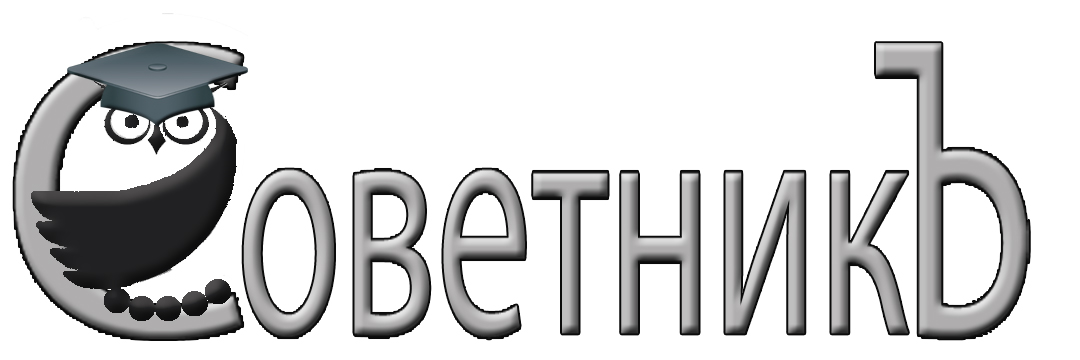 Руководителю организаций и учреждений, специалисту кадровой службы Индивидуальный предпринимательКаткова Ольга Юрьевна150000, г. Ярославль, ул. Свободы, д.24, оф.44Тел./факс: (4852) 72-20-22, (4852) 73-99-91.E-mail: sovetniku@mail.ru, сайт: http://www.yarsovetnik.ru/МАСШТАБНЫЕ ИЗМЕНЕНИЯ В КАДРОВОМ ДЕЛОПРОИЗВОДСТВЕ в 2022 г. НОВЫЕ ТЕХНОЛОГИИ В КАДРОВОЙ СЛУЖБЕ: ЭЛЕКТРОННЫЙ ДОКУМЕНТООБОРОТ В СФЕРЕ ТРУДОВЫХ ОТНОШЕНИЙ  БУМАЖНЫЕ и ЭЛЕКТРОННЫЕ ТРУДОВЫЕ КНИЖКИНОВОВВЕДЕНИЯ в СФЕРЕ СОЦИАЛЬНОГО СТРАХОВАНИЯ в 2022 г. ПРОАКТИВНЫЙ ПОРЯДОК НАЗНАЧЕНИЯ и ВЫПЛАТЫ СТРАХОВОГО ОБЕСПЕЧЕНИЯ НОВЫЕ ИЗМЕНЕНИЯ в ТРУДОВОМ ЗАКОНОДАТЕЛЬСТВЕ.УЧЕТ ТРУДА и ЗАРАБОТНОЙ ПЛАТЫ: НОВОЕ, АКТУАЛЬНОЕ, ВАЖНОЕ в 2022 году НОВЫЕ ПРАВИЛА ГОСУДАРСТВЕННОГО ИНСПЕКЦИОННОГО КОНТРОЛЯ в СФЕРЕ ТРУДА в 2022 г.: ЗАЩИТА ПРАВ РАБОТОДАТЕЛЯ21 февраля 2022 года (понедельник)10.00 – 16.00(регистрация 09.30-10.00)г. Краснодар, ул. Трамвайная, 2/6в здании Бизнес-центр «Меркурий»аудитория № 4, 2 этажСЕМИНАР   ПРОВОДИТ:     ШАТОХИНААННА ГЕННАДЬЕВНА  - кандидат экономических наук; действительный член ИПБ России; консультант - эксперт по вопросам учета труда и з/п; автор и ведущий многочисленных курсов и семинаров по вопросам трудового права, бухгалтерского и налогового учета; практикующий бухгалтер- аудиторПРОГРАММА СЕМИНАРА (возможны текущие изменения в программе по мере принятия законодательных актов РФ)2021 год внес множество масштабных нововведений в работу «кадровиков». Важные поправки в сфере трудового законодательства готовятся к принятию в 2022 году.Президентом РФ подписан Федеральный закон, которым вводятся новые нормы ТК РФ (статьи 22.1-22.3 ТК РФ), регулирующие порядок перехода и применения работодателями электронного документооборота в сфере трудовых отношений. Все организации должны быть готовы к переходу от «бумажного» на электронный документооборот с работниками.Принят Федеральный закон, устанавливающий дополнительный трудовые гарантии для отдельных категорий работников, имеющих детей, и работающих инвалидов.С 01 января 2022 г. очередной раз изменяется МРОТ, вводится новая обязанность по размещению обязательной информации на портале «Работа в России», существенно изменяются правила государственного контроля и надзора.В 2022 году существенно меняется схема взаимодействия работодателя с территориальным ФСС в рамках системы «прямые» выплаты», вводится проактивный порядок назначения и выплаты работникам страхового обеспечения.С 01 марта 2022 г. вступают важные для каждого работодателя поправки в ТК РФ, касающиеся сферы охраны труда.  Кроме того, принят целый ряд нормативных документов, изменяющих порядок работы как с «бумажными», так и с «электронными» трудовыми книжками: вводятся трудовые книжки нового образца, существенно изменены правила ведения трудовых книжек, а также порядок представления сведений о трудовой деятельности работника в ПФР по форме СЗВ-ТД.Актуальная и практически значимая информация, полученная на семинаре, позволит «кадровикам» грамотно организовать работу в соответствии с новыми требованиями законодательства, претерпевшего кардинальные изменения, избежать ответственности за его нарушение.1. Электронный документооборот в сфере трудовых отношений: практический анализ Федерального закона от 22.11.2021 № 377-ФЗ.Переход на ЭКДО для всех работодателей: новые нормы ТК РФ статьи 22.1-22.3 ТК РФ1) Переход работодателей на электронный кадровый документооборот: ПРАКТИЧЕСКИЙ АНАЛИЗ ФЕДЕРАЛЬНОГО ЗАКОНА от 22.11.2021 г. № 377-ФЗ 2) Порядок перехода всех организаций на ЭКДО. Анализ новых норм ТК РФ: СТАТЬИ 22.1-22.3 ТК РФ 3) Подробный практический анализ новых правил взаимодействия работодателя и работника. Порядок введения электронного документооборота и приема на работу к работодателю, использующему ЭКДО. Обмен электронными документами с работниками. Варианты электронной подписи работника. Юридически значимые сообщения и трудовые договоры в электронной форме4) Документы в сфере трудовых отношений, не подлежащие замене на электронные 5) Информационные системы для перехода на ЭКДО. ЭКДО на портале «Работа в России». Цифровые сервисы 1С: «1С Кабинет сотрудника». Сервис на портале Госуслуг – Трудовые отношения онлайн2. Масштабные нововведения в сфере социального страхования в 2022 г. ПРОАКТИВНЫЙ порядок назначения и выплаты страхового обеспечения ФСС 1) Социальный электронный документооборот страхователей и ФСС (СЭДО) в 2022 г. 2) Новый порядок взаимодействия работодателей с ФСС РФ в рамках системы «ПРЯМЫЕ ВЫПЛАТЫ» в 2022 году. «Проактивный» порядок назначения и выплаты страхового обеспечения. Новые обязанности и права работодателей. Правила получения ФСС РФ сведений и документов, необходимых для назначения и выплаты пособий по временной нетрудоспособности, по беременности и родам, единовременного пособия при рождении ребенка, ежемесячного пособия по уходу за ребенком (подробный анализ ФЗ от 30.04.2021 г. № 126-ФЗ, Постановления Правительства РФ от 23.11.2021 г. № 2010)3) Новые правила проведения проверок страхователей территориальными ФСС в 2022 году. Ответственность работодателей за совершение нарушений законодательства РФ об обязательном социальном страховании: новая статья 15.2 Закона об обязательном соц. страховании3. Новые изменения в ТРУДОВОм ЗАКОНОДАТЕЛЬСТВЕ в 2022 году Учет труда и заработной платы: новое, актуальное, важное в 2022 году 1) НОВЫЙ МРОТ с 01 января 2022 г. (анализ Федерального закона от 06.12.2021 № 406-ФЗ). «Региональный» МРОТ в 2022 г. Структура МРОТ: контроль размера ЗП в организациях (обзор судебной и инспекционной практики) 2) Дополнительные трудовые гарантии для отдельных категорий работников, имеющих детей, и работающих инвалидов. Дополнительные гарантии работникам, осуществляющим уход за инвалидами I группы (анализ Федерального закона № 372-ФЗ от 19.11.2021 г.) 3) Новые требования для работодателей по размещению обязательной информации на портале «Работа в России». Перечень сведений, подлежащих размещению на портале. Периодичность актуализации информации. Ответственность организаций за отсутствие обязательной информации на портале4) Новые обязанности по отстранению работника от работы с 01 марта 2022 г.: поправки в ст. 76 ТК РФ (анализ Федерального закона от 02.07.2021 г. № 311-ФЗ)5) Новая статья 214.1 ТК РФ «Запрет на работу в опасных условиях труда»: права и обязанности работодателей. Перечень работ, на которые не распространяется запрет, установленный в ст. 214.1 ТК РФ (анализ Распоряжения Правительства РФ от 04.12.2021 № 3455-р)6) Новый порядок расследования и оформления несчастного случая на производстве с 01 марта 2022 г.: анализ новых норм ТК РФ. Оценка профессиональных рисков, учет и расследование микроповреждений/травм в организациях с 01 марта 2022 г. Новая глава в ТК РФ 36.1 «Расследование, оформление, учет микроповреждений (микротравм), несчастных случаев» (анализ Федерального закона от 02.07.2021 г. № 311-ФЗ).Электронным документооборот в сфере охраны труда. Единая информационная платформа ФГИС УОТ7) Рекомендации и требования по вакцинации работников от COVID-19. Обязательные документы в организации (порядок их составления) во исполнение требований по вакцинации (анализ ошибок и типичных нарушений работодателей). Отстранение работников от работы: анализ споров и доказательств.  Ответственность работодателей за невыполнение требований о вакцинации работников  8) ОТЧЕТНОСТЬ в ПФР: СЗВ-М/СТАЖ/корр/исх. ИЗМЕНЕНИЯ в форму СЗВ-СТАЖ. СЗВ-М ДОПОЛНЯЮЩАЯ: ответственность страхователей (анализ разъяснений ПФР и судебных споров)4. Актуальные аспекты предоставления отпусков работникам График отпусков на 2022 год. Отпуск по графику и вне графика. Деление отпуска на части: анализ спорных практических ситуаций. Отпуск за работу во вредных условиях труда, учебный отпуск, отпуск совместителям: актуальные аспекты. Особенности предоставления отпуска иностранному работнику5. ПЕРСОНАЛЬНЫЕ ДАННЫЕ: анализ новых требований законодательства 1) Новые обязательные требования законодательства к форме согласия на обработку ПД, разрешенных для распространения. Действия оператора (работодателя) при отказе субъекта (работника) от согласия на обработку ПД2) Новая информационная система Роскомнадзора: порядок взаимодействия оператора персональных данных с субъектом с 01 марта 2022 г. (практический анализ Приказа Роскомнадзора от 21.06.2021 № 106)3) Ответственность операторов за нарушение Федерального Закона «О персональных данных» 6. трудовые книжки: Бумажные и электронные.практический анализ нововведений1) НОВЫЙ ФОРМАТ «бумажной» трудовой книжки. НОВЫЙ ПОРЯДОК ВЕДЕНИЯ и хранения «бумажных» трудовых книжек. Личная карточка Т-2: анализ разъяснений контролирующих органов 2) СЗВ-ТД: новые разъяснения ПФР.  Подробный анализ порядка заполнения и представления формы СЗВ-ТД на конкретных примерах: новые рекомендации ПФ РФ и Минтруда. Отражение периодов работы до 31.12.2019 г. Корректировки и дополнения в форму СЗВ-ТД. ОТВЕТСТВЕННОСТЬ работодателя за нарушение порядка представления сведений о трудовой деятельности в электронном виде в ПФР3) СТД-Р при приеме на работу/увольнении. Сведения о стаже в форме СТД-ПФР для расчета пособий7. Реформа государственного контроля и надзора в РФ. Новые правила проверок работодателей ГИТ: профилактические, контрольные плановые и внеплановые мероприятияРиск-ориентированный подход к проверкам организаций. Критерии риска выездной проверки соблюдения трудового законодательства Досудебный порядок оспаривания решения трудовой инспекции 8. Актуальные практические вопросы УЧЕТА РАБОЧЕГО ВРЕМЕНИ в 2022 году1) Перенос выходных дней в 2022 г. Норма рабочего времени на 2022 год2) Актуальные практические вопросы направления сотрудника в командировку. Командировка в «выходной» день, командировка совместителя, командировка при суммированном учете рабочего времени: новые разъяснения МИНТРУД и РОСТРУДА 2) Порядок установления неполного рабочего времени; привлечение работников к сверхурочной/ «ночной» работе; работе в выходные/нерабочие праздничные дни. Ненормированный рабочий день: практика и проблемы правового регулирования3) Суммированный учет рабочего времени: алгоритм ведения суммированного учета; оплата работы в выходные/праздничные дни; оплата недоработки/времени простоя4) Режим труда и отдыха водителей ТС. Актуальные аспекты организации труда работников, связанных с управлением ТС. Ответственность работодателей за нарушение режима работы9. Профессиональные стандарты и квалификации: анализ практических аспектов 1) Профессиональные стандарты обязательные для применения: анализ разъяснений Минтруда2) Обязательные документы в организации: утверждение и изменение внутренних ЛНА, внесение изменений в кадровые документы при внедрении профстандартов (изменение условий трудового договора (наименование должности/профессии/специальности; трудовая функция) при внедрении профстандартов).  Рассмотрение конкретных примеров внедрения профстандартов в организации3) Независимая оценка квалификации работников. Гарантии и компенсации работникам, направляемым на прохождение независимой оценки квалификации10. заключение/ИЗМЕНЕНИе/РАСТОРЖЕНИЕ ТРУДОВОГО ДОГОВОРА: практикА и проблемы правового регулирования 1) ДИСТАНЦИОННАЯ/УДАЛЕННАЯ работа. Перевод работника на дистанционную работу: правила и документы (анализ ошибок в действиях работодателя). Новые основания для увольнения дистанционного работника2) Регулирование труда сезонных работников: анализ разъяснений контролирующих органов3) ВАХТОВЫЙ МЕТОД РАБОТЫ: учет рабочего времени и оплата труда (анализ актуальных разъяснений контролирующих органов). Вахтовый метод работы в условиях пандемии. Временные правила работы вахтовым методом в 2022 году 4) Ограничения в ТК РФ на занятие определенными видами трудовой деятельности (анализ разъяснений Минтруда). Особенности оформления совмещения/совместительства. Особенности заключения/расторжения срочных трудовых договоров (анализ судебной и инспекционной практики). Внесение изменений в трудовой договор (анализ сложных практических примеров)5) Сложные и актуальные вопросы дисциплинарных взысканий. Увольнение как вид дисциплинарного взыскания: анализ споров и доказательств, обзор руководства по соблюдению обязательных требований Роструда и Минтруда, обзор судебной практики по спорам, связанным с прекращением трудового договора6) Договор гражданско-правового характера, предметом которого является выполнение работ/оказание услуг. «Переквалификация» гражданско-правового договора в трудовой: анализ судебной и инспекционной практики. Правовое регулирование, документальное оформление и расчеты с самозанятыми гражданами11. Изменения в трудовых отношениях с иностранными работниками1) Допустимая доля иностранной рабочей силы в 2022 году2) Создание единой информационной платформы учета иностранных граждан в РФ. Новый сервис на портале Госуслуг «Трудовая миграция онлайн». Отмена плановых миграционных проверок 3) Новые процедуры для иностранных граждан для работы в РФ.  Дактилоскопия, фото- регистрация и мед. освидетельствование иностранных граждан4) Заключение/расторжение трудовых отношений с иностранными работниками: анализ основных рекомендаций контролирующих органов. Требования к сроку и содержанию трудового договора с иностранцем Ответы на вопросы слушателей семинара и практические рекомендацииСтоимость участия в семинаре. НДС не облагается (уведомление № 8261 от 11.03.2010г.) Стоимость участия в семинаре. НДС не облагается (уведомление № 8261 от 11.03.2010г.) При регистрациипо 10.02.2022При регистрациис 11.02.2022Один участник от организации5 600 руб.6 600  руб.ОрганизацияЮр. адрес организации (с индексом)Почтовый адрес организации (с индексом)Телефон/Факсe-mailОтправка документовОтправка документовРаздаточный материалРаздаточный материалРаздаточный материалРаздаточный материалИНН/КПП организацииКонтактное лицо (ФИО, телефон для связи)Ф.И.О. участника(ов)Должность участника(ов)Сотовый телефон участника(ов) Согласие на получение приглашений на семинары на Viber, WhatsApp,Telegram (отметить Х)*ViberWhatsAppWhatsAppTelegramНетНетВид оплаты (отметить Х)Безналичный (предоплата)Безналичный (предоплата)Безналичный (предоплата)Безналичный (гарант.письмо) Безналичный (гарант.письмо) 